Органы  самоуправления, осуществляющие управление в сфере образования,государственные общеобразовательныеучрежденияМинистерство образования Республики Башкортостан в соответствии с приказами Министерства образования и науки Российской Федерации           № 1394 от 25 декабря  2013 г. и № 1400 от 26 декабря 2013 г.  об утверждении порядка проведения государственной итоговой аттестации по образовательным программам основного и среднего общего образования поясняет следующее.1.Согласно п.4 порядка проведения государственной итоговой аттестации по образовательным программам основного общего образования в число экзаменов на добровольной основе по выбору  обучающихся включаются учебные предметы «Родной язык» и «Родная литература».2. Согласно п.6 порядка проведения государственной итоговой аттестации по образовательным программам основного общего образования в случае изучения учебного предмета инвариантной части учебного плана образовательной организации на родном языке, ГИА по учебному предмету проводится также на родном языке при условии, что при его изучении использовались учебники, включенные в утверждаемый Министерством образования и науки Российской Федерации  федеральный перечень учебников, рекомендованных к использованию при реализации имеющих государственную аккредитацию образовательных программ начального общего, основного общего, среднего общего образования организациями, осуществляющими образовательную деятельность.3. ГИА для обучающихся по образовательным программам основного общего образования, изучавших родной язык и родную литературу и выбравших экзамен по родному языку/ родной литературе проводится в следующей форме:- письменный экзамен (изложение)  по родному языку для обучающихся  общеобразовательной организации с родным (нерусским) языком обучения;- письменный экзамен (диктант) по родному языку для обучающихся  общеобразовательной организации с русским языком обучения;- устный экзамен по родной литературе с использованием билетов для обучающихся  общеобразовательных организаций с родным и русским языками обучения.4. Согласно п.5 порядка проведения государственной итоговой аттестации по  образовательным программам  среднего  общего образования в число экзаменов на добровольной основе по выбору  обучающихся включаются учебные предметы «Родной язык» и «Родная литература».5. Согласно п.6 ГИА настоящего Порядка по всем учебным предметам, указанным в пункте 5 настоящего Порядка (за исключением иностранных языков, а также родного языка и родной литературы), проводится на русском языке.6. Согласно п. 7  настоящего Порядка ГИА в Республике Башкортостан  проводится:а) в форме единого регионального экзамена по башкирскому языку для выпускников, желающих сдать этот экзамен на добровольной основе по своему выбору (Постановление Правительства Республики Башкортостан 
от 21 декабря 2009 года №467);б) для обучающихся по образовательным программам среднего общего образования, изучавших родной язык и родную литературу и выбравших экзамен по родному языку/ родной литературе проводится в следующей форме:- письменный экзамен (изложение)  по родному языку для обучающихся  общеобразовательной организации с родным (нерусским) языком обучения;- письменный экзамен (диктант) по родному языку для обучающихся  общеобразовательной организации с русским языком обучения;- устный экзамен по родной литературе с использованием билетов для обучающихся  общеобразовательных организаций с родным и русским языками обучения.И. о. министра								Р. Т. ХабибовМухамедьянова Г.Г.,218-03-52БАШ?ОРТОСТАН РЕСПУБЛИКА№ЫНЫ*M2FАРИФ МИНИСТРЛЫFЫТеатр урамы, 5/2, ,)ф0 7.,  450077,
тел./факс 8 (347), 218 03 15E-mail: morb@bashkortostan.ruwww.morb.ru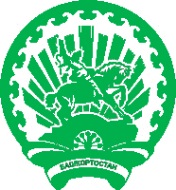 МИНИСТЕРСТВО ОБРАЗОВАНИЯ РЕСПУБЛИКИ БАШКОРТОСТАНТеатральная ул., 5/2, г.Уфа, 450077,
тел./факс 8 (347), 218 03 15
E-mail: morb@bashkortostan.ru
www.morb.ruИсх. _13-05/110___  от_____26.02.2014 г._____На  №____________ от ___________________	